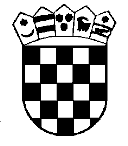      Republika Hrvatska  Trgovački sud u Osijeku    Ured predsjednika suda    Osijek, Zagrebačka 2  Broj: 41-Su-110/2021-6     U Osijeku 24. svibnja 2021.Trgovački sud u Osijeku, po sucu ovlaštenom za obavljanje poslova sudske uprave Nadi Roso, na temelju članka 30. i 31. u  vezi čl. 29. Zakona o sudovima (Narodne novine broj 28/13, 33/15, 82/15, 82/16, 67/18 i 126/19) te članka 10. Pravilnika o provedbi postupka jednostavne nabave od 22. svibnja 2017. (dalje: Pravilnik), donosiODLUKU O ODABIRUI. U postupku jednostavne javne nabave uredskog i tiskanog materijala, evidencijskog broja 2/2021 prihvaća se ponuda društva OSJEČKA TRGOVINA PAPIROM d.o.o., Osijek, Kneza Trpimira 4, OIB: 90649953509.II. Naručitelj prema izabranom ponuđaču izdaje narudžbenicu.ObrazloženjeTrgovački sud u Osijeku kao naručitelj je na temelju članka 6. Pravilnika o provođenju postupka jednostavne nabave proveo postupak nabave uredskog i tiskanog materijala objavom poziva za dostavu ponuda na internetskim stranicama suda.Do isteka roka za dostavu ponuda pristiglo je četiri ponude, od toga dvije nepotpune. Nakon pregleda i ocjene dostavljenih ponuda, sukladno kriteriju za odabir, utvrđeno je da ponuda ponuditelja OSJEČKA TRGOVINA PAPIROM d.o.o., Osijek, Kneza Trpimira 4, OIB: 90649953509 sadrži najnižu cijenu, stoga je odlučeno kao u točki I. ove Odluke.Odabranom ponuđaču izdati će se narudžbenice sukladno čl. 5. cit. Pravilnika i to sukcesivno u skladu sa potrebama naručitelja.U Osijeku 24. svibnja 2021.    Sudac ovlašten za obavljanje    poslova sudske uprave:    Nada Roso